BÀI 3: HỆ THỐNG CHÍNH TRỊ Ở VIỆT NAM HIỆN NAYI. KHÁI QUÁT VỀ HỆ THỐNG CHÍNH TRỊ VÀ HỆ THỐNG CHÍNH TRỊ VIỆT NAM HIỆN NAY1.1 Khái quát về hệ thống chính trị1.1.1 Khái niệm hệ thống chính trị
Chính trị hiểu theo nghĩa chung nhất là một lĩnh vực hoạt động của đời sống xã hội, bao gồm các hoạt động và các mối quan hệ giữa các chủ thể trong đời sống xã hội liên quan đến việc nhận diện và giải quyết các vấn đề chung của toàn xã hội, nhất là những vấn đề có tính tranh chấp, xung đột mang tính phổ biến trong các mối quan hệ xã hội. Để có thể giải quyết được các vấn đề trên, một quyền lực chung được thiết lập có sức mạnh cưỡng chế nhằm duy trì trật tự, hòa bình và công lý trong xã hội, đảm bảo các quyền, tự do của công dân. Nhà nước được tổ chức để thực thi quyền lực này. Do vậy, quyền lực nhà nước có nguồn gốc từ Nhân dân.
Trong các xã hội có giai cấp, các giai cấp tùy vào khả năng và tương quan lực lượng của mình đều tìm cách để giành quyền lực nhà nước để hiện thực hóa lợi ích của giai cấp mình, trên cơ sở và nhân danh thực hiện mục tiêu chung của xã hội. Chính vì vậy, ở cách tiếp cận này, chính trị được khái quát là quan hệ giữa các giai cấp, các tầng lớp trong việc giành, giữ và thực thi quyền lực nhà nước.
Từ đó có thể hiểu, hệ thống chính trị là một chỉnh thể các tổ chức chính trị hợp pháp trong xã hội, bao gồm các Đảng chính trị, Nhà nước và các tổ chức chính trị - xã hội được liên kết với nhau trong một hệ thống cấu trúc, chức năng với các cơ chế vận hành và mối quan hệ giữa chúng nhằm thực thi quyền lực chính trị.1.1.2. Đặc trưng cơ bản của hệ thống chính trịTrong xã hội có giai cấp, các chủ thể chính trị được liên kết với nhau trong một hệ thống tổ chức, nhằm tác động vào các quá trình của đời sống xã hội; củng cố, duy trì và phát triển chế độ chính trị phù hợp với lợi ích của giai cấp cầm quyền, đồng thời thực hiện lợi ích của các chủ thể khác ở mức độ nhất định.
- Tính quyền lực: Hệ thống chính trị của bất kỳ chế độ, xã hội nào cũng là hệ thống tổ chức phân bổ và thực thi quyền lực chính trị của các chủ thể, lực lượng trong xã hội. Chẳng hạn, bên cạnh chủ thể nắm giữ và thực thi quyền lực nhà nước, còn có các chủ thể khác tham gia, tác động đến việc thực thi quyền lực nhà nước theo những cách thức nhất định, nhằm đảm bảo quyền và lợi ích của mình trong xã hội.
- Tính vượt trội: Hệ thống chính trị được xác lập và hoạt động theo các thể chế, luật lệ và cơ chế nhằm tạo ra sức mạnh, tính vượt trội của hệ thống. Theo đó, những tương tác có hại làm triệt tiêu động lực và kết quả hoạt động của nhau sẽ bị hạn chế, ngăn chặn, đồng thời cho phép và khuyến khích những tương tác mang tính hỗ trợ, hợp tác nhằm đạt được kết quả tốt nhất cho các bên và cho xã hội.

1.1.3. Cấu trúc của hệ thống chính trị
- Hệ thống chính trị là một chỉnh thể các tổ chức chính trị (hợp pháp) thực thi những chức năng nhất định trong xã hội, gồm có:+ Đảng chính trị: Đảng cầm quyền là lực lượng chủ yếu thực thi quyền lực nhà nước, quyết định chính sách quốc gia. Các đảng khác (trong mô hình hệ thống chính trị có nhiều đảng) đóng vai trò hợp tác, tham gia phản biện, giám sát, kể cả tìm cách hạn chế, ngăn cản hoạt động của đảng cầm quyền nhằm bảo vệ lợi ích của đảng mình.
+ Nhà nước: được cấu thành bởi 3 cơ quan lập pháp, hành pháp và tư pháp. Ba cơ quan này thực thi quyền lực nhà nước. Quyền lực nhà nước khác với quyền lực của các tổ chức chính trị khác ở tính “độc quyền cưỡng chế hợp pháp”.
+ Các tổ chức chính trị - xã hội: là những tổ chức của công dân được lập ra nhằm thực hiện một mục tiêu nhất định, có thể tác động đến việc thực hiện quyền lực của Đảng cầm quyền, Nhà nước để bảo vệ lợi ích của tổ chức mình và lợi ích của các thành viên. Mức độ sự tác động này phụ thuộc vào vị trí, khả năng, nguồn lực của tổ chức đó trong xã hội.
- Sự tương tác của các thể chế chính trị
Sự tương tác của các thể chế chính trị theo các cơ chế và mối quan hệ đã được xác lập, chủ yếu trên cơ sở của luật pháp. Theo đó, các tổ chức này có sự liên kết tương hỗ, hỗ trợ hoặc đối trọng, ngăn cản nhau trong các quá trình nhất định nhằm thực thi quyền lực chính trị, đạt được mục đích chung của hệ thống và xã hội cũng như lợi ích của các tổ chức thành viên của hệ thống chính trị. 
Chẳng hạn, trong hệ thống chính trị, các đảng chính trị thường đề ra cương lĩnh, mục tiêu, đường lối phát triển đất nước để vận động, thuyết phục Nhân dân ủng hộ, bỏ phiếu nhằm giành được đủ phiếu bầu trở thành đảng cầm quyền hoặc đảng đối lập có vị trí trong bộ máy nhà nước.
Khi trở thành đảng cầm quyền, đảng cầm quyền sẽ thể chế hóa cương lĩnh, mục tiêu, đường lối chính trị của đảng thành luật pháp, chương trình, dự án, chính sách và tổ chức thực hiện. Các đảng đối lập và các tổ chức chính trị - xã hội, phương tiện truyền thông có thể tham gia vào quá trình này để giám sát, phản biện chính sách của đảng cầm quyền tùy theo vị trí, nguồn lực mà họ có, nhằm làm tăng tính cẩn trọng, hợp lý của chính sách được ban hành hoặc phản đối, ngăn cản chính sách nhằm bảo vệ lợi ích của mình hoặc của người dân và xã hội theo quan điểm của họ.
1.2. Khái quát về hệ thống chính trị Việt Nam hiện nay1.2.1. Các thành tố trong hệ thống chính trị Việt Nam
Hệ thống chính trị Việt Nam gồm có:
- Đảng Cộng sản Việt Nam
- Nhà nước Cộng hòa xã hội chủ nghĩa Việt Nam
- Mặt trận Tổ quốc Việt Nam và các tổ chức chính trị - xã hội gồm có: Công đoàn Việt Nam, Đoàn Thanh niên cộng sản Hồ Chí Minh, Hội Liên hiệp Phụ nữ Việt Nam, Hội Cựu chiến binh Việt Nam, Hội Nông dân Việt Nam.
Trong hệ thống chính trị Việt Nam, Đảng Cộng sản Việt Nam vừa là một tổ chức thành viên của Mặt trận, vừa là lực lượng lãnh đạo Nhà nước và xã hội, là hạt nhân của hệ thống chính trị; Nhà nước là trung tâm của hệ thống chính trị.
Thuật ngữ “hệ thống chính trị” được chính thức sử dụng ở Việt Nam từ Nghị quyết Hội nghị lần thứ sáu Ban Chấp hành Trung ương Đảng khóa VI (1989). Việc chuyển từ “hệ thống chuyên chính vô sản” sang “hệ thống chính trị” có ý nghĩa nhấn mạnh đến sự tương tác, hợp tác của các chủ thể trong đời sống chính trị - xã hội, nhằm tạo nên sức mạnh hợp lực của toàn hệ thống và khả năng thích nghi của hệ thống với những thay đổi của môi trường xã hội.
1.2.2. Vị trí, chức năng, nhiệm vụ của các thành tố trong hệ thống chính trị Việt Nam
* Đảng Cộng sản Việt Nam:
Đảng Cộng sản Việt Nam - đội tiên phong của giai cấp công nhân Việt Nam, đại biểu trung thành lợi ích của giai cấp công nhân, Nhân dân lao động và của cả dân tộc. Đảng là một bộ phận của hệ thống chính trị, đồng thời là hạt nhân lãnh đạo của toàn bộ hệ thống chính trị.
Ðảng Cộng sản Việt Nam là Ðảng cầm quyền, lãnh đạo Nhà nước và xã hội. Chức năng lãnh đạo của Đảng thể hiện trên những nội dung chủ yếu sau: Đảng đề ra Cương lĩnh chính trị, đường lối, chiến lược, chủ trương phát triển kinh tế, xã hội; đồng thời Đảng là người lãnh đạo và tổ chức thực hiện Cương lĩnh, đường lối của Đảng.

Đảng tổ chức, thực hiện tuyên truyền, thuyết phục, vận động các tổ chức và xã hội ủng hộ, thực hiện đường lối, chủ chương của Đảng.
Ðảng thống nhất lãnh đạo công tác cán bộ và quản lý đội ngũ cán bộ, giới thiệu những đảng viên ưu tú có đủ năng lực và phẩm chất vào hoạt động trong các cơ quan lãnh đạo của hệ thống chính trị. Ðảng lãnh đạo thông qua tổ chức đảng và đảng viên hoạt động trong các tổ chức của hệ thống chính trị. Đảng lãnh đạo thông qua việc thực hiện, kiểm tra, giám sát và bằng hành động gương mẫu của đảng viên.  

* Nhà nước Cộng hòa xã hội chủ nghĩa Việt Nam:
Nhà nước Cộng hòa xã hội chủ nghĩa Việt Nam là nhà nước pháp quyền xã hội chủ nghĩa của Nhân dân, do Nhân dân, vì Nhân dân[1]. Nhà nước là trụ cột của hệ thống chính trị Việt Nam. Nhà nước gồm các có các cơ quan trung ương như Quốc hội, Chính phủ, Tòa án nhân dân, Viện Kiểm sát nhân dân và chính quyền địa phương.

Quốc hội là cơ quan đại biểu cao nhất của Nhân dân, cơ quan quyền lực nhà nước cao nhất của nước Cộng hòa xã hội chủ nghĩa Việt Nam. Quốc hội thực hiện quyền lập hiến, lập pháp, quyết định các vấn đề quan trọng của đất nước và giám sát tối cao đối với hoạt động của Nhà nước.
Quốc hội được toàn thể Nhân dân bầu ra theo hình thức phổ thông đầu phiếu với nhiệm kỳ 5 năm. Quốc hội bầu, miễn nhiệm, bãi nhiệm Chủ tịch nước, Phó Chủ tịch nước, Chủ tịch Quốc hội, Phó Chủ tịch Quốc hội, Ủy viên Ủy ban thường vụ Quốc hội, Chủ tịch Hội đồng dân tộc, Chủ nhiệm Ủy ban của Quốc hội, Thủ tướng Chính phủ, Chánh án Toà án nhân dân tối cao, Viện trưởng Viện kiểm sát nhân dân tối cao, Chủ tịch Hội đồng bầu cử quốc gia, Tổng Kiểm toán nhà nước, người đứng đầu cơ quan khác do Quốc hội thành lập; phê chuẩn đề nghị bổ nhiệm, miễn nhiệm, cách chức Phó Thủ tướng Chính phủ, Bộ trưởng và thành viên khác của Chính phủ, Thẩm phán Tòa án nhân dân tối cao; phê chuẩn danh sách thành viên Hội đồng Quốc phòng và an ninh, Hội đồng Bầu cử quốc gia.
Quốc hội là cơ quan đại biểu cao nhất của Nhân dân, cơ quan quyền lực nhà nước cao nhất của nước Cộng hòa xã hội chủ nghĩa Việt Nam. Quốc hội thực hiện quyền lập hiến, lập pháp, quyết định các vấn đề quan trọng của đất nước và giám sát tối cao đối với hoạt động của Nhà nước.
Chủ tịch nước là người đứng đầu Nhà nước, thay mặt nước Cộng hòa xã hội chủ nghĩa Việt Nam về đối nội và đối ngoại. Chủ tịch nước do Quốc hội bầu trong số đại biểu Quốc hội. Chủ tịch nước chịu trách nhiệm và báo cáo công tác trước Quốc hội.

Chính phủ là cơ quan hành chính Nhà nước cao nhất của nước Cộng hòa xã hội chủ nghĩa Việt Nam, thực hiện quyền hành pháp, là cơ quan chấp hành của Quốc hội. Chính phủ chịu trách nhiệm trước Quốc hội và báo cáo công tác trước Quốc hội, Ủy ban Thường vụ Quốc hội, Chủ tịch nước.
Chính phủ gồm Thủ tướng chính phủ, các Phó Thủ tướng Chính phủ, các Bộ trưởng và Thủ trưởng cơ quan ngang bộ. Cơ cấu, số lượng thành viên chính phủ do Quốc hội quyết định.
Thủ tướng Chính phủ do Quốc hội bầu ra là người đứng đầu Chính phủ. Chịu trách nhiệm trước Quốc hội và hoạt động của Chính phủ và những nhiệm vụ được giao.
Chính phủ thực hiện chức năng hành pháp, “tổ chức thi hành Hiến pháp, luật, nghị quyết của Quốc hội, pháp lệnh, nghị quyết của Ủy ban Thường vụ Quốc hội, lệnh, quyết định của Chủ tịch nước”, thống nhất quản lý về các lĩnh vực, ngành và nền hành chính quốc gia. 
Tòa án nhân dân là cơ quan xét xử thực hiện quyền tư pháp. Tòa án gồm Tòa án nhân dân được thành lập từ cấp trung ương đến cấp huyện và các tòa án khác do luật định.
Tòa án nhân dân có nhiệm vụ bảo vệ công lý, bảo vệ quyền con người, quyền công dân, bảo vệ chế độ xã hội chủ nghĩa, bảo vệ lợi ích của Nhà nước, quyền và lợi ích hợp pháp của tổ chức, cá nhân. Tòa án xét xử độc lập chỉ tuân theo pháp luật. Nguyên tắc tranh tụng trong xét xử được bảo đảm; thực hiện chế độ xét xử sơ thẩm, phúc thẩm.Viện kiểm sát nhân dân thực hành quyền công tố, kiểm sát hoạt động tư pháp. Nhiệm vụ của Viện kiểm sát nhân dân là bảo vệ pháp luật, bảo vệ quyền con người, quyền công dân, bảo vệ chế độ xã hội chủ nghĩa.
Chính quyền địa phương
Chính quyền địa phương được tổ chức ở các đơn vị hành chính. Cấp chính quyền địa phương gồm có Hội đồng nhân dân và Ủy ban nhân dân được tổ chức phù hợp với đặc điểm nông thôn, đô thị, hải đảo, đơn vị hành chính - kinh tế đặc biệt theo luật định.
- “Hội đồng nhân dân là cơ quan quyền lực nhà nước ở địa phương, đại diện cho ý chí, nguyện vọng và quyền làm chủ của Nhân dân, do Nhân dân địa phương bầu ra, chịu trách nhiệm trước Nhân dân địa phương và cơ quan nhà nước cấp trên”[2]. Nhiệm kỳ của Hội đồng nhân dân là 05 năm.
Hội đồng nhân dân có hai chức năng cơ bản là: (1) quyết định các vấn đề của địa phương do luật định; (2) giám sát việc tuân theo Hiến pháp và pháp luật ở địa phương và việc thực hiện nghị quyết của Hội đồng nhân dân.
- “Ủy ban nhân dân ở cấp chính quyền địa phương do Hội đồng nhân dân cùng cấp bầu, là cơ quan chấp hành của Hội đồng nhân dân, cơ quan hành chính nhà nước ở địa phương, chịu trách nhiệm trước Hội đồng nhân dân và cơ quan hành chính nhà nước cấp trên”[3].
Ủy ban nhân dân có 3 chức năng chính: (1) Tổ chức việc thi hành Hiến pháp và pháp luật ở địa phương; (2) Tổ chức thực hiện nghị quyết của Hội đồng nhân dân; (3) Thực hiện các nhiệm vụ do cơ quan nhà nước cấp trên giao.
* Mặt trận Tổ quốc Việt Nam và các tổ chức chính trị - xã hội:
Mặt trận Tổ quốc Việt Nam là tổ chức liên minh chính trị, liên hiệp tự nguyện của tổ chức chính trị, các tổ chức chính trị - xã hội, tổ chức xã hội và các cá nhân tiêu biểu trong các giai cấp, tầng lớp xã hội, dân tộc, tôn giáo, người Việt Nam định cư ở nước ngoài. Mặt trận Tổ quốc Việt Nam có tên gọi ban đầu là Mặt trận Dân tộc thống nhất Việt Nam, do Đảng Cộng sản Việt Nam và Chủ tịch Hồ Chí Minh sáng lập, lãnh đạo, được thành lập ngày 18/11/1930.
Từ khi được thành lập đến nay, dưới sự lãnh đạo của Đảng và cùng trải qua các thời kỳ hoạt động cách mạng với những tên gọi khác nhau, Mặt trận là tổ chức tập hợp, phát huy tinh thần yêu nước, truyền thống đoàn kết dân tộc của Việt Nam - một nhân tố quan trọng góp phần quyết định vào thắng lợi của sự nghiệp cách mạng giành độc lập dân tộc, thống nhất đất nước, xây dựng và bảo vệ Tổ quốc.
Kế tục và phát huy vai trò lịch sử của Mặt trận Dân tộc thống nhất Việt Nam các thời kỳ, Mặt trận Tổ quốc Việt Nam ngày nay vẫn tiếp tục đại diện cho lợi ích, tiếng nói rộng rãi của các nhóm xã hội, các giai cấp, tầng lớp nhân dân, tạo sự đoàn kết, đồng thuận xã hội, huy động nguồn lực, sức mạnh của toàn thể nhân dân vào xây dựng đảng, chính quyền, xây dựng đất nước theo định hướng xã hội chủ nghĩa với mục tiêu dân giàu, nước mạnh, dân chủ, công bằng, văn minh.
Mặt trận Tổ quốc Việt Nam là một bộ phận của hệ thống chính trị, là cơ sở chính trị của chính quyền nhân dân. Mặt trận hoạt động theo nguyên tắc tự nguyện, hiệp thương dân chủ, phối hợp và thống nhất hành động giữa các thành viên. Mặt trận Tổ quốc Việt Nam có vai trò tập hợp, thu hút các tầng lớp Nhân dân, các tổ chức chính trị - xã hội; tuyên truyền động viên Nhân dân phát huy quyền làm chủ, thực hiện đường lối, chủ trương của Đảng, nghiêm chỉnh thi hành Hiến pháp và pháp luật; phản biện xã hội đối với dự thảo chủ trương của Đảng, chính sách, pháp luật của Nhà nước, giám sát hoạt động của cơ quan nhà nước, tập hợp ý kiến, kiến nghị của Nhân dân để phản ánh, kiến nghị với Đảng và Nhà nước; tham gia xây dựng và củng cố chính quyền nhân dân; cùng Nhà nước chăm lo, bảo vệ quyền với lợi ích chính đáng của Nhân dân; tham gia phát triển tình hữu nghị, hợp tác giữa Nhân dân Việt Nam với Nhân dân các nước trong khu vực và trên thế giới.
Các tổ chức chính trị - xã hội bao gồm: “Công đoàn Việt Nam, Hội Nông dân Việt Nam, Đoàn Thanh niên cộng sản Hồ Chí Minh, Hội Liên hiệp Phụ nữ Việt Nam, Hội Cựu chiến binh Việt Nam được thành lập trên cơ sở tự nguyện, đại diện và bảo vệ quyền, lợi ích hợp pháp, chính đáng của thành viên, hội viên, tổ chức của mình; cùng các tổ chức thành viên khác của Mặt trận phối hợp và thống nhất hành động trong Mặt trận Tổ quốc Việt Nam”[4].
Mặt trận và các tổ chức chính trị - xã hội là một bộ phận của hệ thống chính trị, là cơ sở chính trị của chính quyền nhân dân, đại diện cho quyền và lợi ích hợp pháp, chính đáng của Nhân dân, nơi thể hiện ý chí, nguyện vọng, tập hợp khối đại đoàn kết toàn dân, phát huy quyền làm chủ của Nhân dân, nơi hiệp thương, phối hợp và thống nhất hành động của các thành viên. Ðảng Cộng sản Việt Nam vừa là thành viên vừa là tổ chức lãnh đạo Mặt trận.
- Công đoàn Việt Nam
Công đoàn Việt Nam được thành lập ngày 28/7/1929. Trải qua quá trình hình thành và phát triển, tổ chức Công đoàn Việt Nam đã có những đóng góp quan trọng vào công cuộc đấu tranh giành độc lập dân tộc, giải phóng giai cấp, trong công cuộc xây dựng và phát triển đất nước.
Hiến pháp 2013 quy định: “Công đoàn Việt Nam là tổ chức chính trị - xã hội của giai cấp công nhân và của người lao động được thành lập trên cơ sở tự nguyện, đại diện cho người dân lao động, chăm lo và bảo vệ quyền, lợi ích hợp pháp, chính đáng của người lao động, tham gia quản lý nhà nước, quản lý kinh tế - xã hội: tham gia kiểm tra, thanh tra, giám sát hoạt động của cơ quan nhà nước, tổ chức, đơn vị, doanh nghiệp về những vấn đề liên quan đến quyền, nghĩa vụ của người lao động; tuyên truyền, vận động người lao động học tập, nâng cao trình độ, kỹ năng nghề nghiệp, chấp hành pháp luật, xây dựng và bảo vệ Tổ quốc[5].
Công đoàn Việt Nam là thành viên của hệ thống chính trị do Đảng Cộng sản Việt Nam lãnh đạo, có quan hệ hợp tác với Nhà nước và phối hợp với các tổ chức chính trị - xã hội và các tổ chức xã hội khác; hoạt động trong khuôn khổ Hiến pháp và pháp luật của nước Cộng hòa xã hội chủ nghĩa Việt Nam.
- Hội Liên hiệp Phụ nữ Việt Nam
Hội Liên hiệp Phụ nữ Việt Nam (thành lập ngày 20/10/1930) là tổ chức chính trị - xã hội trong hệ thống chính trị, đại diện cho quyền và lợi ích hợp pháp, chính đáng của các tầng lớp phụ nữ Việt Nam; phấn đấu vì sự phát triển, tiến bộ của phụ nữ và bình đẳng giới. Hội là thành viên của Mặt trận Tổ quốc Việt Nam, thành viên của Liên đoàn các tổ chức phụ nữ ASEAN.
Dưới sự lãnh đạo của Đảng Cộng sản Việt Nam, Hội Liên hiệp Phụ nữ Việt Nam từ khi thành lập đến nay đã đoàn kết, vận động, tập hợp rộng rãi các tầng lớp phụ nữ, phát huy truyền thống yêu nước, anh hùng, bất khuất, trung hậu, đảm đang, góp phần tích cực, quan trọng vào sự nghiệp giải phóng đất nước và xây dựng chủ nghĩa xã hội. Hội Liên hiệp Phụ nữ Việt Nam đã có sự phát triển mạnh trong việc tổ chức, thu hút hội viên; có những mô hình liên kết, hỗ trợ thiết thực, sáng tạo cho sự phát triển của các hội viên, tham gia xây dựng nông thôn mới, phát triển kinh tế gia đình và đặc biệt đóng góp những ý kiến phản biện, đề xuất chính sách cho Đảng và Nhà nước trong việc bảo vệ quyền, lợi ích chính đáng của phụ nữ, trẻ em và thực hiện những hoạt động cho sự phát triển, bình đẳng giới của phụ nữ Việt Nam

- Hội Nông dân Việt Nam Hội Nông dân Việt Nam (thành lập ngày 14/10/1930) là tổ chức chính trị - xã hội của nông dân Việt Nam do Đảng Cộng sản Việt Nam lãnh đạo và là thành viên của Mặt trận Tổ quốc Việt Nam, cơ sở chính trị của Nhà nước Cộng hòa xã hội chủ nghĩa Việt Nam.
Trong bối cảnh hiện nay, mục đích của Hội là tập hợp đoàn kết nông dân, tạo diễn đàn chia sẻ thông tin và tri thức trong hoạt động sản xuất nông nghiệp, tạo sự kết nối, hỗ trợ giữa các hội viên, đồng thời đại diện và bảo vệ cho quyền, lợi ích chính đáng của hội viên trong quan hệ với các chủ thể khác của đời sống xã hội. Từ đó, tạo sự đồng thuận, sức mạnh của tổ chức, xứng đáng là lực lượng đồng minh tin cậy trong khối liên minh công, nông, trí, bảo đảm thực hiện thắng lợi mục tiêu xây dựng và phát triển nông dân, nông nghiệp, nông thôn trong thời kỳ mới.
- Hội Cựu chiến binh Việt NamHội Cựu chiến binh Việt Nam (thành lập ngày 06/12/1989) là một tổ chức chính trị - xã hội, thành viên của Mặt trận Tổ quốc Việt Nam, là một cơ sở chính trị của chính quyền nhân dân, một tổ chức trong hệ thống chính trị do Đảng Cộng sản Việt Nam lãnh đạo, hoạt động theo đường lối, chủ trương của Đảng, Hiến pháp, pháp luật của Nhà nước và Điều lệ của Hội.
Mục đích của Hội là tập hợp, đoàn kết, tổ chức, động viên các thế hệ Cựu chiến binh giữ gìn và phát huy bản chất, truyền thống “Bộ đội Cụ Hồ”, tích cực tham gia xây dựng và bảo vệ Tổ quốc, bảo vệ thành quả cách mạng, xây dựng và bảo vệ Đảng, chính quyền, chế độ xã hội chủ nghĩa, bảo vệ quyền lợi ích chính đáng và hợp pháp của cựu chiến binh, chăm lo giúp đỡ nhau trong cuộc sống, gắn bó tình bạn chiến đấu.
- Đoàn Thanh niên cộng sản Hồ Chí MinhĐoàn Thanh niên cộng sản Hồ Chí Minh (thành lập ngày 26/3/1931) là tổ chức chính trị - xã hội của thanh niên Việt Nam do Đảng Cộng sản Việt Nam và Chủ tịch Hồ Chí Minh sáng lập, lãnh đạo và rèn luyện. Đoàn bao gồm những thanh niên tiên tiến, phấn đấu vì mục đích, lý tưởng của Đảng là độc lập dân tộc gắn liền với chủ nghĩa xã hội, dân giàu, nước mạnh, dân chủ, công bằng, văn minh.
Đoàn Thanh niên cộng sản Hồ Chí Minh là thành viên của hệ thống chính trị, hoạt động trong khuôn khổ Hiến pháp và Pháp luật của nước Cộng hòa xã hội chủ nghĩa Việt Nam. Đảng lãnh đạo công tác thanh niên và trực tiếp lãnh đạo Đoàn Thanh niên Cộng sản Hồ Chí Minh. Xây dựng Đoàn vững mạnh là nội dung quan trọng trong công tác xây dựng Đảng, là xây dựng Đảng trước một bước. Nhà nước quản lý thanh niên và công tác thanh niên; thể chế hoá đường lối, chủ trương của Đảng về thanh niên và công tác thanh niên thành pháp luật, chính sách, chiến lược, chương trình hành động và cụ thể hoá trong các chương trình, kế hoạch phát triển kinh tế - xã hội, bảo đảm quốc phòng, an ninh hằng năm của các cấp, các ngành. Đoàn phối hợp với các cơ quan nhà nước, Mặt trận Tổ quốc Việt Nam, các đoàn thể, tổ chức kinh tế, xã hội, các tập thể lao động và gia đình chăm lo giáo dục, đào tạo và bảo vệ thanh thiếu nhi; tổ chức cho đoàn viên, thanh niên tích cực tham gia vào việc quản lý nhà nước và xã hội.
Đoàn giữ vai trò nòng cốt chính trị trong việc xây dựng tổ chức và hoạt động của Hội Liên hiệp thanh niên Việt Nam, Hội Sinh viên Việt Nam và các thành viên khác của hội. Đối với Đội Thiếu niên tiền phong, Đoàn giữ vai trò là người phụ trách xây dựng tổ chức Đội.
Tóm lại, Mặt trận Tổ quốc Việt Nam và các tổ chức thành viên tuân theo Điều lệ Mặt trận Tổ quốc Việt Nam, thực hiện các nhiệm vụ sau:
 1) Thực hiện Hiến pháp, pháp luật, Điều lệ, Chương trình hành động của Mặt trận Tổ quốc Việt Nam, Quy chế phối hợp và thống nhất hành động giữa các tổ chức thành viên trong Ủy ban Mặt trận Tổ quốc Việt Nam cùng cấp; các chương trình phối hợp giữa Ủy ban Mặt trận Tổ quốc Việt Nam, các tổ chức thành viên với cơ quan nhà nước cùng cấp có liên quan.
2) Tập hợp ý kiến, kiến nghị của thành viên, đảng viên, đoàn viên, hội viên, Nhân dân và kết quả thực hiện chương trình phối hợp và thống nhất hành động gửi Ủy ban Mặt trận Tổ quốc Việt Nam cùng cấp.
3) Tuyên truyền, vận động thành viên, đảng viên, đoàn viên, hội viên, Nhân dân thực hiện Hiến pháp và pháp luật, thực hiện Chương trình hành động của Mặt trận Tổ quốc Việt Nam.
4) Vận động các thành viên, đảng viên, đoàn viên, hội viên của tổ chức mình thực hiện đúng chính sách đại đoàn kết toàn dân tộc.
5) Giám sát, phản biện xã hội.
6) Đoàn kết, hợp tác, giúp đỡ những tổ chức, cá nhân chưa gia nhập Mặt trận Tổ quốc Việt Nam nhưng có tinh thần hưởng ứng, ủng hộ, thực hiện Chương trình hành động của Mặt trận Tổ quốc Việt Nam.7) Tham gia thực hiện các nhiệm vụ của Mặt trận Tổ quốc Việt Nam.
1.2.3. Mối quan hệ giữa các thành tố trong hệ thống chính trị
Các quan hệ trong hệ thống chính trị Việt Nam, các quan hệ chính trị được xác lập theo một cơ chế chủ đạo là: Đảng lãnh đạo, Nhà nước quản lý, Nhân dân làm chủ.
Toàn bộ hoạt động của hệ thống chính trị đều đặt dưới sự lãnh đạo của Đảng Cộng sản Việt Nam. Thông qua bộ máy nhà nước, Mặt trận Tổ quốc và các đoàn thể chính trị - xã hội của Nhân dân, Đảng Cộng sản Việt Nam thực hiện vai trò, chức năng lãnh đạo đối với toàn xã hội, nhằm phát huy và thực hiện quyền làm chủ của Nhân dân.
Nhà nước Cộng hòa xã hội chủ nghĩa Việt Nam là Nhà nước của Nhân dân, do Nhân dân, vì Nhân dân. Quyền lực của Nhà nước là quyền lực của Nhân dân giao cho để phục vụ Nhân dân. Nhà nước thể chế hóa đường lối, mục tiêu, chủ trương lãnh đạo của Đảng thành pháp luật, chính sách của Nhà nước và tổ chức thực hiện.
Mặt trận Tổ quốc và các tổ chức chính trị - xã hội đại diện cho lợi ích rộng rãi của các giai cấp, tầng lớp xã hội, của toàn thể Nhân dân lao động và yêu nước Việt Nam, là cơ sở chính trị của chính quyền nhân dân. Mặt trận Tổ quốc và các tổ chức chính trị - xã hội hoạt động dưới sự lãnh đạo của Đảng, trong khuôn khổ Hiến pháp và pháp luật. Tuỳ theo tính chất, tôn chỉ và mục đích đã được xác định, các tổ chức vận động, giáo dục đoàn viên, hội viên chấp hành luật pháp, chính sách; đồng thời chăm lo, bảo vệ các quyền và lợi ích hợp pháp, chính đáng của đoàn viên, hội viên; giúp đoàn viên, hội viên nâng cao trình độ về mọi mặt và xây dựng cuộc sống mới; tham gia quản lý nhà nước, quản lý xã hội. Mọi hành vi lợi dụng dân chủ, lợi dụng quyền lập hội để chống phá Đảng, chính quyền nhân dân, đi ngược lại lợi ích của Nhân dân và dân tộc đều vi phạm pháp luật Việt Nam và bị xử lý theo pháp luật.

Đảng, Nhà nước, cấp ủy và chính quyền địa phương tôn trọng tính tự chủ, tự nguyện, ủng hộ và tạo mọi điều kiện để Mặt trận và các tổ chức chính trị - xã hội hoạt động tích cực, sáng tạo đóng góp cho Đảng, chính quyền và đất nước, mang lại lợi ích cho Nhân dân. Đảng, chính quyền lắng nghe ý kiến đóng góp của Mặt trận và các tổ chức chính trị - xã hội. Đảng, Nhà nước có cơ chế, chính sách, tạo điều kiện để Mặt trận và các tổ chức chính trị - xã hội hoạt động có hiệu quả, thực hiện vai trò giám sát và phản biện xã hội.Trong hệ thống chính trị, các bộ phận cấu thành đều có chung một mục đích là duy trì và đại diện cho quyền lực và lợi ích của giai cấp và dân tộc. Cả hệ thống chính trị Việt Nam đều có chung một mục tiêu là phấn đấu vì một xã hội dân giàu, nước mạnh, dân chủ, công bằng, văn minh. Cương lĩnh xây dựng đất nước trong thời kỳ quá độ lên chủ nghĩa xã hội nhấn mạnh: Đảng Cộng sản Việt Nam là Đảng duy nhất cầm quyền lãnh đạo Nhà nước và xã hội. Đảng lãnh đạo hệ thống chính trị, đồng thời là một bộ phận của hệ thống ấy. Mặt trận và các đoàn thể chính trị - xã hội góp phần quan trọng trong việc thực hiện cương lĩnh, mục tiêu, phương hướng chính trị của Đảng cầm quyền và Nhà nước xã hội chủ nghĩa. Mặt trận và các đoàn thể chính trị - xã hội góp phần bảo đảm sức mạnh của hệ thống chính trị. Mặt trận Tổ quốc và các đoàn thể quyết định việc tập hợp lực lượng nhân dân, tổ chức các phong trào nhân dân và xây dựng khối đại đoàn kết dân tộc.Cơ chế và các nguyên tắc vận hành Hệ thống chính trị Việt Nam hoạt động theo cơ chế Đảng lãnh đạo, Nhà nước quản lý, Nhân dân làm chủ.Hệ thống chính trị Việt Nam hoạt động theo những nguyên tắc phổ biến của hệ thống chính trị nói chung như: nguyên tắc quyền lực nhà nước thuộc về Nhân dân; nguyên tắc ủy quyền có điều kiện và có thời hạn; nguyên tắc pháp quyền. Ngoài ra hệ thống chính trị Việt Nam hoạt động theo những nguyên tắc riêng như: tập trung dân chủ, lãnh đạo tập thể, cá nhân phụ trách. Nguyên tắc quyền lực nhà nước là tập trung thống nhất, không phân chia, nhưng có sự phân công, phối hợp và kiểm soát giữa các cơ quan nhà nước trong việc thực thi các quyền lập pháp, hành pháp, tư pháp.

1.2.4. Đặc điểm của hệ thống chính trị Việt Nam
Hệ thống chính trị Việt Nam cũng được tổ chức theo những mô hình phổ biến của hệ thống chính trị các nước trên thế giới. Mặt khác hệ thống chính trị Việt Nam cũng có những đặc điểm riêng.
Thứ nhất, hệ thống chính trị Việt Nam do duy nhất một Đảng Cộng sản lãnh đạo. Không tồn tại các đảng chính trị đối lập. Đặc điểm này thể hiện tính phổ biến của hệ thống chính trị ở các nước xã hội chủ nghĩa, vừa thể hiện tính đặc thù xuất phát từ điều kiện thực tế cụ thể ở Việt Nam. Bởi vì, ngay từ khi ra đời, Đảng Cộng sản Việt Nam đã được sự tín nhiệm của Nhân dân, được Nhân dân ủng hộ, tôn vinh ở vị trí lãnh đạo và thực tế Đảng đã xứng đáng với vị trí được tôn vinh này[6].
Thứ hai, hệ thống chính trị Việt Nam là hệ thống chính trị được xây dựng trên cơ sở lý luận của chủ nghĩa Mác - Lênin và tư tưởng Hồ Chí Minh, có tham khảo kinh nghiệm của thế giới. Toàn bộ hệ thống chính trị đều được tổ chức và hoạt động trên nền tảng tư tưởng là chủ nghĩa Mác - Lênin và tư tưởng Hồ Chí Minh. Đảng ta xác định “Chủ nghĩa Mác - Lênin, tư tưởng Hồ Chí Minh là nền tảng tư tưởng, kim chỉ nam cho hành động cách mạng”.
Thứ ba, do lịch sử hình thành gắn với các cuộc đấu tranh giải phóng dân tộc, Mặt trận tổ quốc và các tổ chức thành viên do Đảng thành lập và lãnh đạo, có mối quan hệ gắn bó, mật thiết với Đảng và Nhà nước. Các tổ chức thành viên của hệ thống chính trị đều do Đảng Cộng sản Việt Nam sáng lập: Nhà nước là hình thức tổ chức quyền lực của Nhân dân - do Đảng lập ra. Mặt trận Tổ quốc và các tổ chức chính trị - xã hội do Đảng sáng lập có nhiệm vụ chính trị là tổ chức tập hợp, đoàn kết quần chúng, đại diện ý chí và nguyện vọng của quần chúng.
Thứ tư, hệ thống chính trị Việt Nam là một hệ thống mang tính thống nhất và tập trung quyền lực. Tính thống nhất của hệ thống chính trị xuất phát từ nguồn gốc quyền lực của nhân nhân ủy quyền cho Đảng, Nhà nước để thực hiện mục đích chung. Mục đích chính trị của toàn bộ hệ thống là: xây dựng thành công chủ nghĩa xã hội và chủ nghĩa cộng sản ở Việt Nam và mục tiêu cụ thể được xác định là dân giàu, nước mạnh, dân chủ, công bằng, văn minh. 
Thứ năm, trong hệ thống chính trị Việt Nam, các thành viên có địa vị pháp lý vững chắc. Do vị trí, chức năng của mỗi thành viên trong hệ thống chính trị được quy định trong Hiến pháp và các đạo luật, như: Luật Mặt trận Tổ quốc Việt Nam, Luật Công đoàn, Luật Thanh niên…II. ĐẢNG CỘNG SẢN VIỆT NAM - THÀNH TỐ HẠT NHÂN VÀ LÃNH ĐẠO CỦA HỆ THỐNG CHÍNH TRỊ VIỆT NAM2.1. Vai trò hạt nhân và yêu cầu khách quan Đảng lãnh đạo hệ thống chính trị Việt NamVai trò hạt nhân lãnh đạoTrong hệ thống chính trị Việt Nam, Đảng Cộng sản Việt Nam đóng vai trò hạt nhân lãnh đạo hệ thống chính trị và toàn bộ xã hội. Vai trò lãnh đạo đó xuất phát từ chính bản chất của một Đảng Cộng sản theo lý luận của chủ nghĩa Mác - Lênin và tư tưởng Hồ Chí Minh. Bản chất đó được hình thành từ 3 yếu tố quan trọng. Thứ nhất, Đảng Cộng sản khác về chất với các đảng chính trị hiện có (đảng tư sản) ở chỗ: luôn đại diện cho quyền và lợi ích chính đáng của giai cấp công nhân, Nhân dân lao động, đấu tranh và phấn đấu cho mục tiêu giải phóng con người, xóa bỏ bất công và áp bức trong xã hội, xây dựng một xã hội vì con người, vì sự phát triển và hoàn thiện các khả năng của con người. Thứ hai, Đảng Cộng sản là tổ chức của những người cộng sản tiêu biểu về mặt trí tuệ, đồng thời luôn thu hút và tập hợp được những người tài giỏi nhất của giai cấp và xã hội. Thứ ba, Đảng Cộng sản còn có tính tiền phong, tiêu biểu cho những giá trị, tiến bộ và văn minh của nhân loại.Chính vì có “chất cộng sản” trên, Đảng luôn có được sự ủng hộ của Nhân dân, xứng đáng là lực lượng lãnh đạo Nhân dân giành lại quyền lực nhà nước từ tay giai cấp thống trị, lập nên Nhà nước, lãnh đạo Nhà nước tổ chức thực thi quyền lực của Nhân dân, cho Nhân dân và vì Nhân dân. Lãnh đạo Nhân dân và xã hội thực hiện mục tiêu xây dựng một xã hội tốt đẹp, phát triển - xã hội chủ nghĩa. Trong quá trình này, sự lãnh đạo của Đảng là điều kiện tiên quyết đảm bảo cho sự thành công của công cuộc xây dựng xã hội mới ở Việt Nam.Đảng có vai trò lãnh đạo Nhà nước và xã hội nhưng mọi tổ chức đảng và đảng viên đều phải hoạt động trong khuôn khổ Hiến pháp và pháp luật. Đây là nguyên tắc hiến định đảm bảo nguyên tắc pháp quyền trong tổ chức và hoạt động của hệ thống chính trị Việt Nam, hướng tới mục tiêu xây dựng Nhà nước pháp quyền xã hội chủ nghĩa.Yêu cầu khách quan Đảng lãnh đạo hệ thống chính trị:Thứ nhất, sự lãnh đạo của Đảng xuất phát từ tính chất của một Đảng Cộng sản. Đảng Cộng sản khác với các đảng chính trị khác ở 03 tiền đề quan trọng: (1) là đội tiền phong của giai cấp công nhân, đồng thời là đội tiên phong của Nhân dân lao động và của dân tộc Việt Nam, Đảng tập hợp những con người tiêu biểu của xã hội; (2) là đại biểu trung thành lợi ích của giai cấp công nhân, của Nhân dân lao động và của dân tộc. Việc ra đời và hoạt động của Đảng Cộng sản Việt Nam trong suốt thời gian qua đã biểu hiện rõ tính chất nêu trên. Đảng là đảng của cả dân tộc, tức của mọi giai tầng trong xã hội. Hồ Chí Minh khẳng định rằng: “Đảng là đảng của giai cấp lao động, mà cũng là đảng của toàn dân”[1]. Ngoài lợi ích đại diện cho dân, cho nước, Đảng không có lợi ích nào khác; (3) tiêu biểu về trí tuệ, Đảng tập hợp, thu hút được những người tài giỏi nhất của giai cấp và các tầng lớp Nhân dân vào trong tổ chức của mình. Ba tiền đề trên chính là yếu tố tạo nên sức mạnh, năng lực lãnh đạo của Đảng và sự tin tưởng, ủng hộ của Nhân dân.Thứ hai, việc lựa chọn con đường phát triển của đất nước dựa trên cơ sở lý luận của chủ nghĩa Mác - Lênin, tư tưởng Hồ Chí Minh. Con đường phát triển này luôn cần có sự lãnh đạo của một Đảng cộng sản - Đảng luôn đại diện cho quyền và lợi ích chính đáng của Nhân dân và của dân tộc trong tổ chức và thực thi quyền lực của Nhân dân. Theo đó, Đảng vì mục tiêu, lý tưởng cộng sản của mình sẽ là lực lượng lãnh đạo Nhân dân giành chính quyền, giành lại quyền lực nhà nước về tay Nhân dân và tổ chức thực thi quyền lực của Nhân dân, cho Nhân dân và vì Nhân dân. Trong quá trình này, sự lãnh đạo của Đảng là điều kiện tiên quyết đảm bảo cho quyền lực nhà nước được thực thi vì mục đích, lợi ích của Nhân dân và xã hội.Thứ ba, xuất phát từ yêu cầu thực tiễn của Việt Nam. Trong hệ thống chính trị một Đảng Cộng sản cầm quyền, không thể có một tổ chức hay lực lượng nào khác trong tương quan so sánh có khả năng dẫn dắt, lãnh đạo Nhân dân thực hiện được những mục đích tốt đẹp như Đảng Cộng sản Việt Nam đã thực hiện. Trong Điều lệ Đảng chỉ rõ mục đích của Đảng là xây dựng nước Việt Nam độc lập, dân chủ, giàu mạnh, xã hội công bằng, văn minh, không còn người bóc lột người, thực hiện thành công chủ nghĩa xã hội và cuối cùng là chủ nghĩa cộng sản. Đặc điểm này cho thấy rằng, đường lối cách mạng của Đảng là đúng đắn, phù hợp với nguyện vọng của Nhân dân. Đây là cơ sở quan trọng cho sự lãnh đạo của Đảng ở Việt Nam hiện nay.Trong sự lãnh đạo của mình, Đảng đề cao nguyên tắc tất cả quyền lực nhà nước thuộc về Nhân dân, xây dựng Nhà nước pháp quyền xã hội chủ nghĩa của dân, do dân, vì dân dưới sự lãnh đạo của Đảng. Trong đó, tổ chức quyền lực nhà nước là thống nhất, có sự phân công, phối hợp và kiểm soát giữa các cơ quan trong việc thực hiện các quyền lập pháp, hành pháp, tư pháp.Đảng lãnh đạo xã hội được xác định là chủ yếu bằng Nhà nước. Văn kiện Đại hội XI của Đảng đã nêu rõ: “Trong điều kiện Đảng ta là đảng cầm quyền và có Nhà nước pháp quyền xã hội chủ nghĩa của dân, do dân, vì dân, phương thức lãnh đạo của Đảng phải chủ yếu bằng Nhà nước và thông qua Nhà nước”[2].Tuy nhiên, khi trở thành một Đảng duy nhất cầm quyền lãnh đạo hệ thống chính trị và lãnh đạo toàn bộ xã hội trong thời kỳ hòa bình, Đảng phải luôn đề phòng khả năng chủ quan, duy ý chí, độc đoán, chuyên quyền. Việc phân định chức năng lãnh đạo của Đảng và chức năng quản lý của Nhà nước hiện nay làm cho sự lãnh đạo của Đảng trên thực tế có thể dẫn tới hai khuynh hướng: hoặc bao biện làm thay các công việc của Nhà nước, can thiệp trực tiếp vào các công việc của Nhà nước hoặc buông lỏng sự lãnh đạo của Đảng. Quá trình đổi mới hệ thống chính trị trong thời gian qua đã có sự phân định ngày càng rõ hơn chức năng, mối quan hệ của các bộ phận cấu thành hệ thống chính trị. Theo đó, ngoài việc xác định rõ nội dung lãnh đạo và đổi mới phương thức lãnh đạo của Đảng, giữa các cơ quan của Đảng, Nhà nước, Mặt trận Tổ quốc và các tổ chức chính trị - xã hội còn xây dựng quy chế phối hợp hoạt động, tạo sự thống nhất, thông suốt trong hoạt động của hệ thống chính trị.2.2. Nội dung lãnh đạo của Đảng đối với hệ thống chính trịĐể thực hiện chức năng lãnh đạo, cần có các nội dung lãnh đạo. Nội dung lãnh đạo của Đảng là những vấn đề, nhiệm vụ cụ thể mà Đảng đặt ra và chủ yếu được xác định ở mục tiêu trong các đường lối, chủ chương, chính sách nhằm xây dựng và phát triển đất nước. Nội dung lãnh đạo của Đảng bao gồm tất cả các vấn đề về chính trị, tư tưởng, tổ chức, trên tất cả các lĩnh vực của đời sống xã hội: kinh tế, chính trị, văn hóa, xã hội, an ninh, quốc phòng, đối ngoại.Về nguyên tắc: Đảng lãnh đạo toàn bộ hệ thống chính trị, toàn xã hội; Đảng lãnh đạo trực tiếp và tuyệt đối trên các lĩnh vực như cán bộ, công tác đối ngoại, an ninh, quốc phòng. Nhà nước, các tổ chức chính trị - xã hội thực hiện đúng chức năng, nhiệm vụ của mình.Những nội dung lãnh đạo của Đảng:Một là, Đảng đề ra Cương lĩnh chính trị, chiến lược, đường lối, chính sách lớn trên các lĩnh vực của đời sống xã hội. Trên cơ sở đó, Đảng lãnh đạo Nhà nước thể chế hóa chúng thành các luật lệ, quy định, chính sách và tổ chức thực hiện, Mặt trận và các tổ chức khác trong hệ thống chính trị dựa trên đường lối của Đảng, luật pháp, chương trình, kế hoạch của công tác và tổ chức thực hiện phù hợp với chức năng của từng tổ chức, Đảng không quyết định những vấn đề thuộc chức năng, thẩm quyền và trách nhiệm của Nhà nước và các tổ chức khác, Đảng tôn trọng tính độc lập của từng tổ chức.Hai là, Đảng lãnh đạo xây dựng bộ máy Nhà nước trong sạch vững mạnh, đủ năng lực và hoạt động có hiệu lực, hiệu quả, thực sự là Nhà nước của Nhân dân, do Nhân dân, vì Nhân dân. Việc xây dựng Nhà nước pháp quyền xã hội chủ nghĩa dưới sự lãnh đạo của Đảng được tiến hành từng bước phù hợp với tình hình thực tiễn. Theo đó, ngoài việc lãnh đạo Quốc hội tập trung vào việc xây dựng hệ thống luật pháp đầy đủ, đồng bộ, thống nhất, Đảng lãnh đạo Nhà nước thực hiện cải cách quy trình lập pháp, cải cách nền hành chính nhà nước chuyên nghiệp, hiện đại, cải cách tư pháp.Bên cạnh đó, Đảng lãnh đạo xây dựng các tổ chức chính trị - xã hội đủ sức tập hợp rộng rãi quần chúng Nhân dân và phát huy có hiệu quả quyền làm chủ của họ trên các lĩnh vực đời sống xã hội. Sự lãnh đạo của Đảng trên lĩnh vực này thể hiện ở việc đề ra các quan điểm, các nguyên tắc, tư tưởng chỉ đạo việc xây dựng tổ chức và hoạt động của các tổ chức; đề cao tính tự chủ, chủ động của các tổ chức. Đảng không can thiệp vào công việc tổ chức cụ thể của các thành viên khác trong hệ thống chính trị.Ba là, Đảng xác định thống nhất lãnh đạo công tác cán bộ thông qua việc hoạch định chủ trương, chính sách cán bộ. Đảng quyết định những chính sách lớn về cán bộ, thực hiện công tác tổ chức và cán bộ trên tất cả các khâu đào tạo, bồi dưỡng, bố trí, đánh giá và sử dụng cán bộ. Trực tiếp bố trí và quyết định nhân sự chủ chốt của hệ thống chính trị, nhất là ở các cấp cao, giới thiệu các đảng viên ưu tú, có uy tín, năng lực, trung thành với Đảng, dân tộc cho Nhân dân lựa chọn, bầu vào các vị trí lãnh đạo trong các cơ quan dân cử và các cơ quan nhà nước, các tổ chức khác trong hệ thống chính trị.Bốn là, Đảng tiến hành kiểm tra đối với các tổ chức Đảng, Nhà nước và các tổ chức chủ yếu khác trong hệ thống chính trị. Nội dung kiểm tra chủ yếu là việc quán triệt và tổ chức thực hiện các chủ trương, nghị quyết, chỉ thị của Đảng, việc tuân thủ pháp luật và trách nhiệm trước Nhân dân. Đảng vừa trực tiếp kiểm tra, vừa tổ chức sự phối hợp hoạt động kiểm tra của cả hệ thống kiểm tra Đảng, giám sát của Quốc hội, thanh tra Nhà nước, điều tra của Viện Kiểm sát và kiểm tra của các tổ chức chính trị - xã hội khác. Thông qua kiểm tra, phát hiện những việc làm đúng, những sai sót trong tổ chức thực hiện, qua đó tiến hành sơ kết, tổng kết, rút kinh nghiệm và tiếp tục bổ sung, hoàn thiện đường lối, chủ trương của Đảng, chính sách, pháp luật của Nhà nước. Từ đó nâng cao chất lượng lãnh đạo của Đảng, hiệu lực, hiệu quả của Nhà nước, hoạt động của các tổ chức chính trị - xã hội và đội ngũ cán bộ, đảng viên.Như vậy, nội dung lãnh đạo của Đảng được thể hiện trong cương lĩnh chính trị, đường lối chủ trương, chính sách của Đảng, bảo đảm tính định hướng chính trị cho sự phát triển đất nước, tạo cơ sở cho tổ chức và hoạt động của hệ thống chính trị và toàn bộ xã hội hướng tới mục tiêu: dân giàu, nước mạnh, dân chủ, công bằng, văn minh.2.3. Phương thức lãnh đạo của Đảng đối với hệ thống chính trịPhương thức lãnh đạo của Đảng chính là cách thức tác động của Đảng đối với những đối tượng lãnh đạo nhằm biến đường lối chủ trương của Đảng thành nhận thức và hành động, qua đó thực hiện được các nhiệm vụ cách mạng do Đảng đề ra.- Chủ thể tác động: Đảng Cộng sản Việt Nam.- Đối tượng tác động: Nhà nước, các lực lượng xã hội, các tổ chức, cá nhân.- Phương thức tác động: thông qua hệ thống những cách thức, phương pháp, biện pháp, quy trình, lề lối làm việc, tác phong công tác của Đảng.- Mục đích: nhằm biến đường lối chủ trương của Đảng thành nhận thức và hành động của đối tượng lãnh đạo qua đó thực hiện các nhiệm vụ cách mạng do Đảng đề ra.Phương thức lãnh đạo của Đảng:Cương lĩnh xây dựng đất nước trong thời kỳ quá độ lên chủ nghĩa xã hội (Bổ sung, phát triển năm 2011) xác định phương thức lãnh đạo của Đảng đối với xã hội bằng:- Cương lĩnh, chiến lược, các định hướng về chính sách và chủ trương lớn của Đảng, được thể hiện trong cương lĩnh, văn kiện, các nghị quyết của Đảng. Trên cơ sở những quan điểm đường lối, chính sách lớn của Đảng, Nhà nước thể chế hóa thành Hiến pháp, các đạo luật, các văn bản quy phạm pháp luật của Nhà nước.- Công tác tuyên truyền, thuyết phục, vận động: đây là một phương thức lãnh đạo chủ yếu và quan trọng của Đảng. Đường lối, mục tiêu, chủ trương, chính sách của Đảng dù có đúng đắn và khoa học vì dân, nhưng nếu không có sự tuyên truyền, thuyết phục, vận động thì chúng cũng khó đến được với các chủ thể khác trong hệ thống chính trị, khó tạo được sự thống nhất về tư tưởng, và hành động. Phương thức lãnh đạo này mang tính dân chủ, góp phần tạo sự đồng thuận và huy động sức mạnh của hệ thống, xã hội. - Công tác tổ chức, cán bộ, Đảng thống nhất lãnh đạo công tác cán bộ và quản lý đội ngũ cán bộ, giới thiệu những đảng viên ưu tú có năng lực và phẩm chất vào hoạt động trong các cơ quan lãnh đạo của hệ thống chính trị.- Công tác kiểm tra, giám sát được coi là một phương thức lãnh đạo của Đảng. Lãnh đạo mà không có kiểm tra, giám sát thì coi như là không lãnh đạo. Việc kiểm tra, giám sát của Đảng giúp cho việc nhận diện việc nắm bắt và thực hiện chủ trương, đường lối, nghị quyết của Đảng đã đúng chưa, có những vướng mắc, bất cập gì trong thực tế và cần phải hoàn thiện chính sách hay khắc phục như thế nào.- Sự gương mẫu của đảng viên, nhất là những người đứng đầu các tổ chức, cơ quan của Đảng. Sự gương mẫu của mỗi đảng viên, nhất là của những người đứng đầu ở các vị trí cao của hệ thống chính trị luôn có sức lay động và cảm hóa mạnh mẽ đối với Nhân dân. - Đảng lãnh đạo thông qua tổ chức đảng và đảng viên hoạt động trong các tổ chức của hệ thống chính trị. Thông qua tính kỷ luật và thống nhất trong Đảng, các đảng viên và tổ chức đảng sẽ là người tuân thủ, thực hiện đúng đường lối, chủ trương, chính sách của Đảng. Đồng thời họ cũng là người có vai trò phổ biến, vận động, thuyết phục đối với các thành viên khác của xã hội nhận thức và thực hiện đường lối, chủ trương, chính sách của Đảng.Ngoài những điểm nêu trên, Đảng lãnh đạo Nhà nước, Mặt trận Tổ quốc, các tổ chức chính trị - xã hội và Nhân dân từ uy tín của Đảng, từ sự đề cao và tôn trọng vai trò của Nhà nước, các tổ chức trong hệ thống chính trị và toàn xã hội.II. ĐẢNG CỘNG SẢN VIỆT NAM - THÀNH TỐ HẠT NHÂN VÀ LÃNH ĐẠO CỦA HỆ THỐNG CHÍNH TRỊ VIỆT NAM2.1. Vai trò hạt nhân và yêu cầu khách quan Đảng lãnh đạo hệ thống chính trị Việt NamVai trò hạt nhân lãnh đạoTrong hệ thống chính trị Việt Nam, Đảng Cộng sản Việt Nam đóng vai trò hạt nhân lãnh đạo hệ thống chính trị và toàn bộ xã hội. Vai trò lãnh đạo đó xuất phát từ chính bản chất của một Đảng Cộng sản theo lý luận của chủ nghĩa Mác - Lênin và tư tưởng Hồ Chí Minh. Bản chất đó được hình thành từ 3 yếu tố quan trọng. Thứ nhất, Đảng Cộng sản khác về chất với các đảng chính trị hiện có (đảng tư sản) ở chỗ: luôn đại diện cho quyền và lợi ích chính đáng của giai cấp công nhân, Nhân dân lao động, đấu tranh và phấn đấu cho mục tiêu giải phóng con người, xóa bỏ bất công và áp bức trong xã hội, xây dựng một xã hội vì con người, vì sự phát triển và hoàn thiện các khả năng của con người. Thứ hai, Đảng Cộng sản là tổ chức của những người cộng sản tiêu biểu về mặt trí tuệ, đồng thời luôn thu hút và tập hợp được những người tài giỏi nhất của giai cấp và xã hội. Thứ ba, Đảng Cộng sản còn có tính tiền phong, tiêu biểu cho những giá trị, tiến bộ và văn minh của nhân loại.Chính vì có “chất cộng sản” trên, Đảng luôn có được sự ủng hộ của Nhân dân, xứng đáng là lực lượng lãnh đạo Nhân dân giành lại quyền lực nhà nước từ tay giai cấp thống trị, lập nên Nhà nước, lãnh đạo Nhà nước tổ chức thực thi quyền lực của Nhân dân, cho Nhân dân và vì Nhân dân. Lãnh đạo Nhân dân và xã hội thực hiện mục tiêu xây dựng một xã hội tốt đẹp, phát triển - xã hội chủ nghĩa. Trong quá trình này, sự lãnh đạo của Đảng là điều kiện tiên quyết đảm bảo cho sự thành công của công cuộc xây dựng xã hội mới ở Việt Nam.Đảng có vai trò lãnh đạo Nhà nước và xã hội nhưng mọi tổ chức đảng và đảng viên đều phải hoạt động trong khuôn khổ Hiến pháp và pháp luật. Đây là nguyên tắc hiến định đảm bảo nguyên tắc pháp quyền trong tổ chức và hoạt động của hệ thống chính trị Việt Nam, hướng tới mục tiêu xây dựng Nhà nước pháp quyền xã hội chủ nghĩa.Yêu cầu khách quan Đảng lãnh đạo hệ thống chính trị:Thứ nhất, sự lãnh đạo của Đảng xuất phát từ tính chất của một Đảng Cộng sản. Đảng Cộng sản khác với các đảng chính trị khác ở 03 tiền đề quan trọng: (1) là đội tiền phong của giai cấp công nhân, đồng thời là đội tiên phong của Nhân dân lao động và của dân tộc Việt Nam, Đảng tập hợp những con người tiêu biểu của xã hội; (2) là đại biểu trung thành lợi ích của giai cấp công nhân, của Nhân dân lao động và của dân tộc. Việc ra đời và hoạt động của Đảng Cộng sản Việt Nam trong suốt thời gian qua đã biểu hiện rõ tính chất nêu trên. Đảng là đảng của cả dân tộc, tức của mọi giai tầng trong xã hội. Hồ Chí Minh khẳng định rằng: “Đảng là đảng của giai cấp lao động, mà cũng là đảng của toàn dân”[1]. Ngoài lợi ích đại diện cho dân, cho nước, Đảng không có lợi ích nào khác; (3) tiêu biểu về trí tuệ, Đảng tập hợp, thu hút được những người tài giỏi nhất của giai cấp và các tầng lớp Nhân dân vào trong tổ chức của mình. Ba tiền đề trên chính là yếu tố tạo nên sức mạnh, năng lực lãnh đạo của Đảng và sự tin tưởng, ủng hộ của Nhân dân.Thứ hai, việc lựa chọn con đường phát triển của đất nước dựa trên cơ sở lý luận của chủ nghĩa Mác - Lênin, tư tưởng Hồ Chí Minh. Con đường phát triển này luôn cần có sự lãnh đạo của một Đảng cộng sản - Đảng luôn đại diện cho quyền và lợi ích chính đáng của Nhân dân và của dân tộc trong tổ chức và thực thi quyền lực của Nhân dân. Theo đó, Đảng vì mục tiêu, lý tưởng cộng sản của mình sẽ là lực lượng lãnh đạo Nhân dân giành chính quyền, giành lại quyền lực nhà nước về tay Nhân dân và tổ chức thực thi quyền lực của Nhân dân, cho Nhân dân và vì Nhân dân. Trong quá trình này, sự lãnh đạo của Đảng là điều kiện tiên quyết đảm bảo cho quyền lực nhà nước được thực thi vì mục đích, lợi ích của Nhân dân và xã hội.Thứ ba, xuất phát từ yêu cầu thực tiễn của Việt Nam. Trong hệ thống chính trị một Đảng Cộng sản cầm quyền, không thể có một tổ chức hay lực lượng nào khác trong tương quan so sánh có khả năng dẫn dắt, lãnh đạo Nhân dân thực hiện được những mục đích tốt đẹp như Đảng Cộng sản Việt Nam đã thực hiện. Trong Điều lệ Đảng chỉ rõ mục đích của Đảng là xây dựng nước Việt Nam độc lập, dân chủ, giàu mạnh, xã hội công bằng, văn minh, không còn người bóc lột người, thực hiện thành công chủ nghĩa xã hội và cuối cùng là chủ nghĩa cộng sản. Đặc điểm này cho thấy rằng, đường lối cách mạng của Đảng là đúng đắn, phù hợp với nguyện vọng của Nhân dân. Đây là cơ sở quan trọng cho sự lãnh đạo của Đảng ở Việt Nam hiện nay.Trong sự lãnh đạo của mình, Đảng đề cao nguyên tắc tất cả quyền lực nhà nước thuộc về Nhân dân, xây dựng Nhà nước pháp quyền xã hội chủ nghĩa của dân, do dân, vì dân dưới sự lãnh đạo của Đảng. Trong đó, tổ chức quyền lực nhà nước là thống nhất, có sự phân công, phối hợp và kiểm soát giữa các cơ quan trong việc thực hiện các quyền lập pháp, hành pháp, tư pháp.Đảng lãnh đạo xã hội được xác định là chủ yếu bằng Nhà nước. Văn kiện Đại hội XI của Đảng đã nêu rõ: “Trong điều kiện Đảng ta là đảng cầm quyền và có Nhà nước pháp quyền xã hội chủ nghĩa của dân, do dân, vì dân, phương thức lãnh đạo của Đảng phải chủ yếu bằng Nhà nước và thông qua Nhà nước”[2].Tuy nhiên, khi trở thành một Đảng duy nhất cầm quyền lãnh đạo hệ thống chính trị và lãnh đạo toàn bộ xã hội trong thời kỳ hòa bình, Đảng phải luôn đề phòng khả năng chủ quan, duy ý chí, độc đoán, chuyên quyền. Việc phân định chức năng lãnh đạo của Đảng và chức năng quản lý của Nhà nước hiện nay làm cho sự lãnh đạo của Đảng trên thực tế có thể dẫn tới hai khuynh hướng: hoặc bao biện làm thay các công việc của Nhà nước, can thiệp trực tiếp vào các công việc của Nhà nước hoặc buông lỏng sự lãnh đạo của Đảng. Quá trình đổi mới hệ thống chính trị trong thời gian qua đã có sự phân định ngày càng rõ hơn chức năng, mối quan hệ của các bộ phận cấu thành hệ thống chính trị. Theo đó, ngoài việc xác định rõ nội dung lãnh đạo và đổi mới phương thức lãnh đạo của Đảng, giữa các cơ quan của Đảng, Nhà nước, Mặt trận Tổ quốc và các tổ chức chính trị - xã hội còn xây dựng quy chế phối hợp hoạt động, tạo sự thống nhất, thông suốt trong hoạt động của hệ thống chính trị.2.2. Nội dung lãnh đạo của Đảng đối với hệ thống chính trịĐể thực hiện chức năng lãnh đạo, cần có các nội dung lãnh đạo. Nội dung lãnh đạo của Đảng là những vấn đề, nhiệm vụ cụ thể mà Đảng đặt ra và chủ yếu được xác định ở mục tiêu trong các đường lối, chủ chương, chính sách nhằm xây dựng và phát triển đất nước. Nội dung lãnh đạo của Đảng bao gồm tất cả các vấn đề về chính trị, tư tưởng, tổ chức, trên tất cả các lĩnh vực của đời sống xã hội: kinh tế, chính trị, văn hóa, xã hội, an ninh, quốc phòng, đối ngoại.Về nguyên tắc: Đảng lãnh đạo toàn bộ hệ thống chính trị, toàn xã hội; Đảng lãnh đạo trực tiếp và tuyệt đối trên các lĩnh vực như cán bộ, công tác đối ngoại, an ninh, quốc phòng. Nhà nước, các tổ chức chính trị - xã hội thực hiện đúng chức năng, nhiệm vụ của mình.Những nội dung lãnh đạo của Đảng:Một là, Đảng đề ra Cương lĩnh chính trị, chiến lược, đường lối, chính sách lớn trên các lĩnh vực của đời sống xã hội. Trên cơ sở đó, Đảng lãnh đạo Nhà nước thể chế hóa chúng thành các luật lệ, quy định, chính sách và tổ chức thực hiện, Mặt trận và các tổ chức khác trong hệ thống chính trị dựa trên đường lối của Đảng, luật pháp, chương trình, kế hoạch của công tác và tổ chức thực hiện phù hợp với chức năng của từng tổ chức, Đảng không quyết định những vấn đề thuộc chức năng, thẩm quyền và trách nhiệm của Nhà nước và các tổ chức khác, Đảng tôn trọng tính độc lập của từng tổ chức.Hai là, Đảng lãnh đạo xây dựng bộ máy Nhà nước trong sạch vững mạnh, đủ năng lực và hoạt động có hiệu lực, hiệu quả, thực sự là Nhà nước của Nhân dân, do Nhân dân, vì Nhân dân. Việc xây dựng Nhà nước pháp quyền xã hội chủ nghĩa dưới sự lãnh đạo của Đảng được tiến hành từng bước phù hợp với tình hình thực tiễn. Theo đó, ngoài việc lãnh đạo Quốc hội tập trung vào việc xây dựng hệ thống luật pháp đầy đủ, đồng bộ, thống nhất, Đảng lãnh đạo Nhà nước thực hiện cải cách quy trình lập pháp, cải cách nền hành chính nhà nước chuyên nghiệp, hiện đại, cải cách tư pháp.Bên cạnh đó, Đảng lãnh đạo xây dựng các tổ chức chính trị - xã hội đủ sức tập hợp rộng rãi quần chúng Nhân dân và phát huy có hiệu quả quyền làm chủ của họ trên các lĩnh vực đời sống xã hội. Sự lãnh đạo của Đảng trên lĩnh vực này thể hiện ở việc đề ra các quan điểm, các nguyên tắc, tư tưởng chỉ đạo việc xây dựng tổ chức và hoạt động của các tổ chức; đề cao tính tự chủ, chủ động của các tổ chức. Đảng không can thiệp vào công việc tổ chức cụ thể của các thành viên khác trong hệ thống chính trị.Ba là, Đảng xác định thống nhất lãnh đạo công tác cán bộ thông qua việc hoạch định chủ trương, chính sách cán bộ. Đảng quyết định những chính sách lớn về cán bộ, thực hiện công tác tổ chức và cán bộ trên tất cả các khâu đào tạo, bồi dưỡng, bố trí, đánh giá và sử dụng cán bộ. Trực tiếp bố trí và quyết định nhân sự chủ chốt của hệ thống chính trị, nhất là ở các cấp cao, giới thiệu các đảng viên ưu tú, có uy tín, năng lực, trung thành với Đảng, dân tộc cho Nhân dân lựa chọn, bầu vào các vị trí lãnh đạo trong các cơ quan dân cử và các cơ quan nhà nước, các tổ chức khác trong hệ thống chính trị.Bốn là, Đảng tiến hành kiểm tra đối với các tổ chức Đảng, Nhà nước và các tổ chức chủ yếu khác trong hệ thống chính trị. Nội dung kiểm tra chủ yếu là việc quán triệt và tổ chức thực hiện các chủ trương, nghị quyết, chỉ thị của Đảng, việc tuân thủ pháp luật và trách nhiệm trước Nhân dân. Đảng vừa trực tiếp kiểm tra, vừa tổ chức sự phối hợp hoạt động kiểm tra của cả hệ thống kiểm tra Đảng, giám sát của Quốc hội, thanh tra Nhà nước, điều tra của Viện Kiểm sát và kiểm tra của các tổ chức chính trị - xã hội khác. Thông qua kiểm tra, phát hiện những việc làm đúng, những sai sót trong tổ chức thực hiện, qua đó tiến hành sơ kết, tổng kết, rút kinh nghiệm và tiếp tục bổ sung, hoàn thiện đường lối, chủ trương của Đảng, chính sách, pháp luật của Nhà nước. Từ đó nâng cao chất lượng lãnh đạo của Đảng, hiệu lực, hiệu quả của Nhà nước, hoạt động của các tổ chức chính trị - xã hội và đội ngũ cán bộ, đảng viên.Như vậy, nội dung lãnh đạo của Đảng được thể hiện trong cương lĩnh chính trị, đường lối chủ trương, chính sách của Đảng, bảo đảm tính định hướng chính trị cho sự phát triển đất nước, tạo cơ sở cho tổ chức và hoạt động của hệ thống chính trị và toàn bộ xã hội hướng tới mục tiêu: dân giàu, nước mạnh, dân chủ, công bằng, văn minh.2.3. Phương thức lãnh đạo của Đảng đối với hệ thống chính trịPhương thức lãnh đạo của Đảng chính là cách thức tác động của Đảng đối với những đối tượng lãnh đạo nhằm biến đường lối chủ trương của Đảng thành nhận thức và hành động, qua đó thực hiện được các nhiệm vụ cách mạng do Đảng đề ra.- Chủ thể tác động: Đảng Cộng sản Việt Nam.- Đối tượng tác động: Nhà nước, các lực lượng xã hội, các tổ chức, cá nhân.- Phương thức tác động: thông qua hệ thống những cách thức, phương pháp, biện pháp, quy trình, lề lối làm việc, tác phong công tác của Đảng.- Mục đích: nhằm biến đường lối chủ trương của Đảng thành nhận thức và hành động của đối tượng lãnh đạo qua đó thực hiện các nhiệm vụ cách mạng do Đảng đề ra.Phương thức lãnh đạo của Đảng:Cương lĩnh xây dựng đất nước trong thời kỳ quá độ lên chủ nghĩa xã hội (Bổ sung, phát triển năm 2011) xác định phương thức lãnh đạo của Đảng đối với xã hội bằng:- Cương lĩnh, chiến lược, các định hướng về chính sách và chủ trương lớn của Đảng, được thể hiện trong cương lĩnh, văn kiện, các nghị quyết của Đảng. Trên cơ sở những quan điểm đường lối, chính sách lớn của Đảng, Nhà nước thể chế hóa thành Hiến pháp, các đạo luật, các văn bản quy phạm pháp luật của Nhà nước.- Công tác tuyên truyền, thuyết phục, vận động: đây là một phương thức lãnh đạo chủ yếu và quan trọng của Đảng. Đường lối, mục tiêu, chủ trương, chính sách của Đảng dù có đúng đắn và khoa học vì dân, nhưng nếu không có sự tuyên truyền, thuyết phục, vận động thì chúng cũng khó đến được với các chủ thể khác trong hệ thống chính trị, khó tạo được sự thống nhất về tư tưởng, và hành động. Phương thức lãnh đạo này mang tính dân chủ, góp phần tạo sự đồng thuận và huy động sức mạnh của hệ thống, xã hội. - Công tác tổ chức, cán bộ, Đảng thống nhất lãnh đạo công tác cán bộ và quản lý đội ngũ cán bộ, giới thiệu những đảng viên ưu tú có năng lực và phẩm chất vào hoạt động trong các cơ quan lãnh đạo của hệ thống chính trị.- Công tác kiểm tra, giám sát được coi là một phương thức lãnh đạo của Đảng. Lãnh đạo mà không có kiểm tra, giám sát thì coi như là không lãnh đạo. Việc kiểm tra, giám sát của Đảng giúp cho việc nhận diện việc nắm bắt và thực hiện chủ trương, đường lối, nghị quyết của Đảng đã đúng chưa, có những vướng mắc, bất cập gì trong thực tế và cần phải hoàn thiện chính sách hay khắc phục như thế nào.- Sự gương mẫu của đảng viên, nhất là những người đứng đầu các tổ chức, cơ quan của Đảng. Sự gương mẫu của mỗi đảng viên, nhất là của những người đứng đầu ở các vị trí cao của hệ thống chính trị luôn có sức lay động và cảm hóa mạnh mẽ đối với Nhân dân. - Đảng lãnh đạo thông qua tổ chức đảng và đảng viên hoạt động trong các tổ chức của hệ thống chính trị. Thông qua tính kỷ luật và thống nhất trong Đảng, các đảng viên và tổ chức đảng sẽ là người tuân thủ, thực hiện đúng đường lối, chủ trương, chính sách của Đảng. Đồng thời họ cũng là người có vai trò phổ biến, vận động, thuyết phục đối với các thành viên khác của xã hội nhận thức và thực hiện đường lối, chủ trương, chính sách của Đảng.Ngoài những điểm nêu trên, Đảng lãnh đạo Nhà nước, Mặt trận Tổ quốc, các tổ chức chính trị - xã hội và Nhân dân từ uy tín của Đảng, từ sự đề cao và tôn trọng vai trò của Nhà nước, các tổ chức trong hệ thống chính trị và toàn xã hội.INFOGRAPHIC BÀI 3: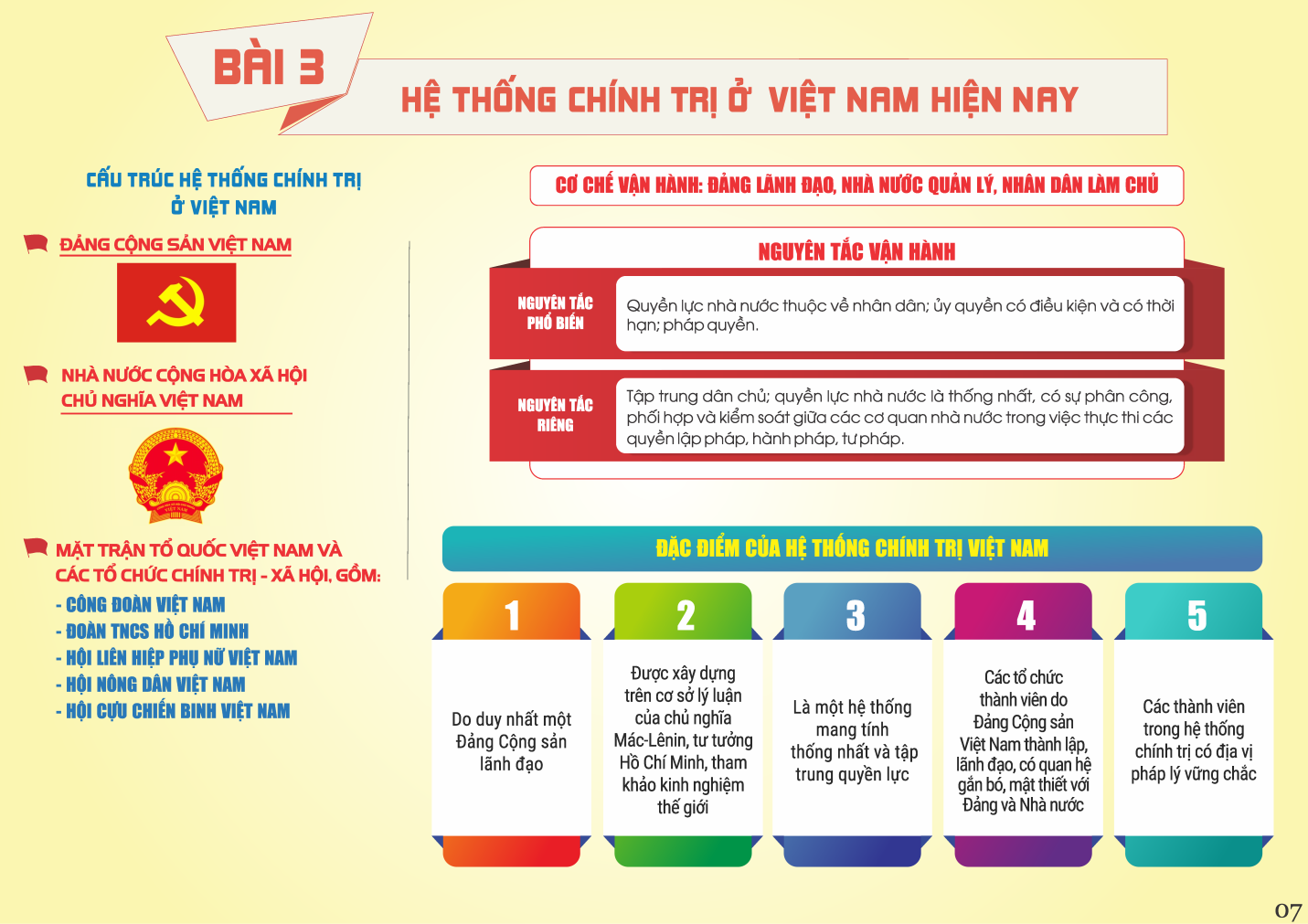 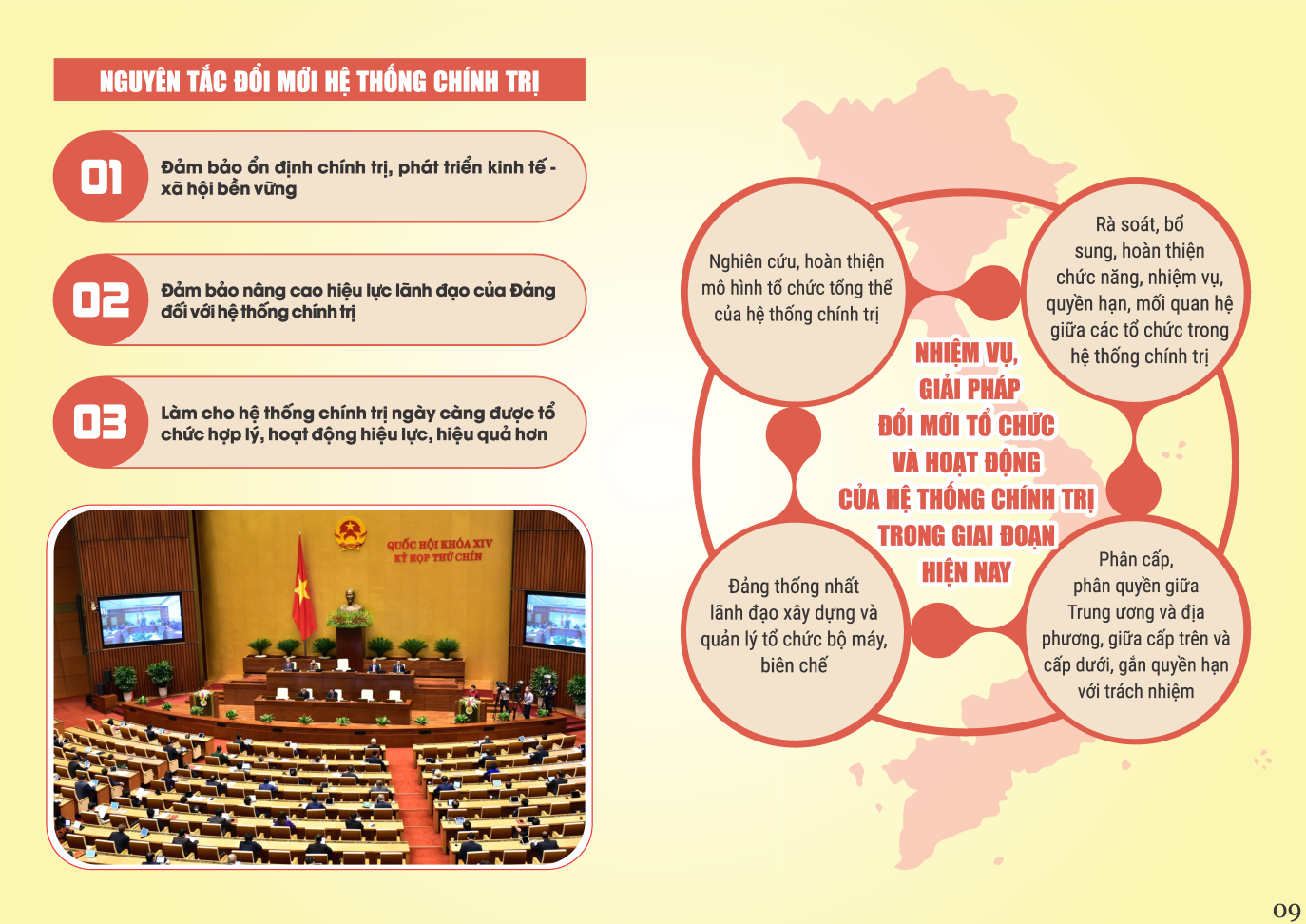 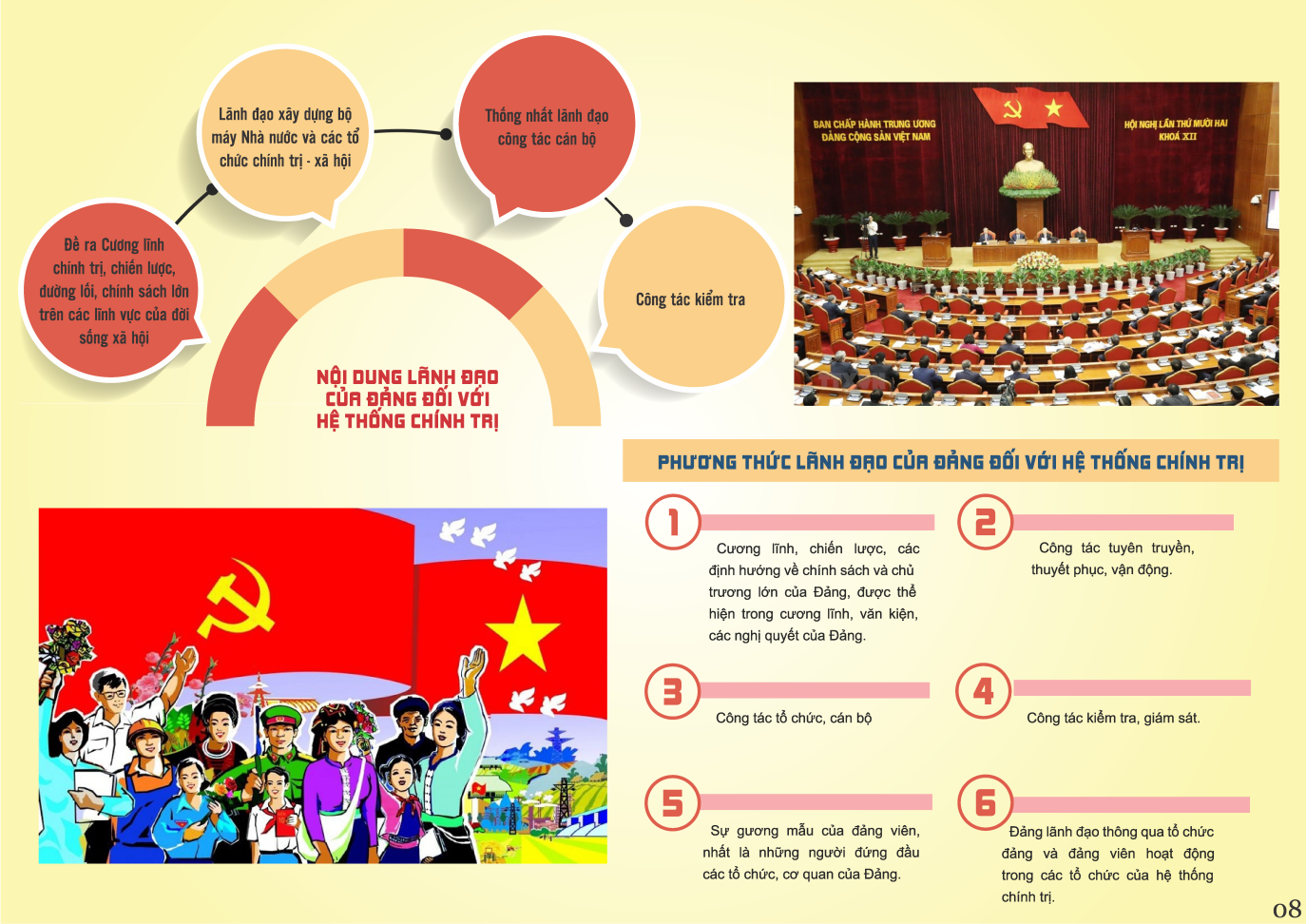 